ПриложенияПриложение № 1.  «По заячьим следам Петропавловской крепости»Уважаемые папы и мамы, девочки и мальчики! Предлагаем вам познакомиться 
с необычными жителями нашего города - зайцами. Они поселились на маленьком острове 
в самом крепком и защищенном доме Санкт-Петербурга – Петропавловской крепости.   
Ваша задача: пройти по заячьим следам, узнать что-то новое о их доме, найти ушастых обителей острова и придумать им имена.Наши задания-подсказки вам помогут сориентироваться и найти всех зайчиков.План - карта крепости с цифровыми метками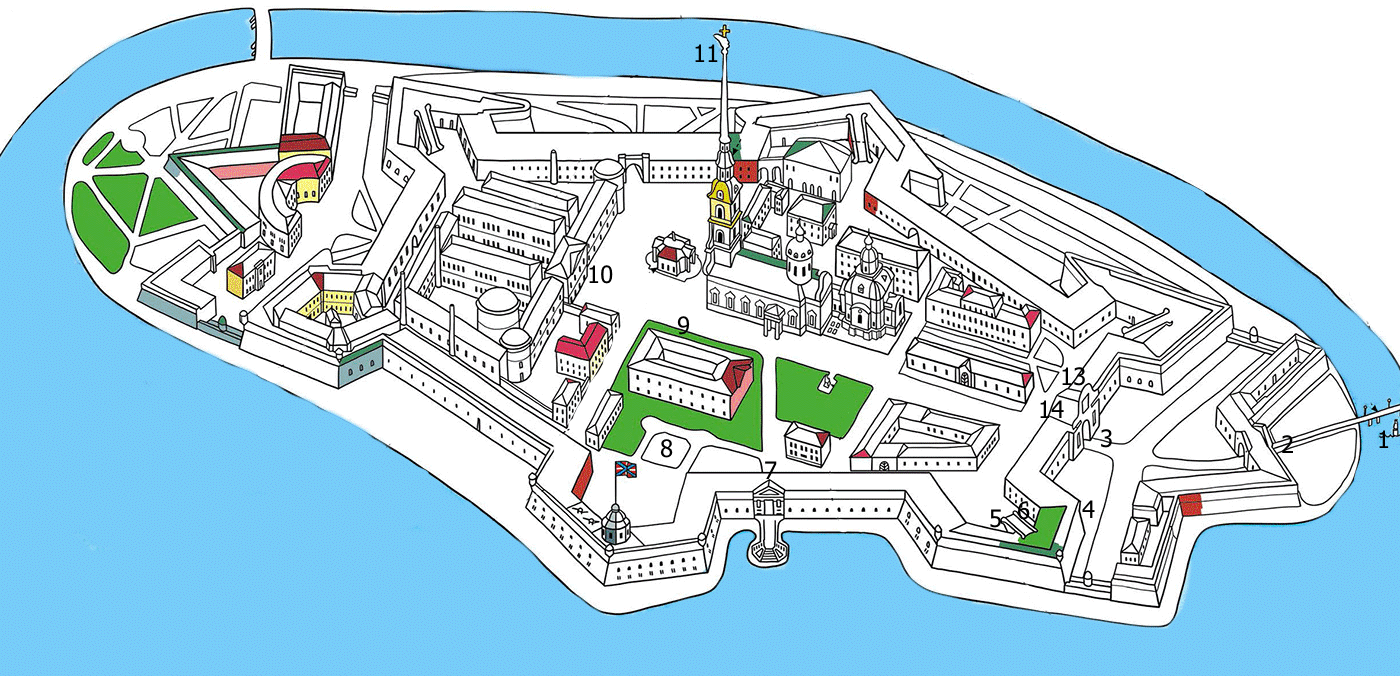 Дополнительные задания для любознательных Приложение 2.Отзыв родителей о мероприятии, отправленный электронной почтой на имя заведующего ГБДОУ детский сад №92 Красносельского района Санкт-Петербурга Устиновой Е.С.Уважаемая Елена Сергеевна, здравствуйте!Я, мама воспитанников вашего детского сада Кожедуб Анны (12 гр) и Бутова Владимира (1гр), хочу поблагодарить за организацию сегодняшнего квеста в Петропавловскую крепость в рамках кружка Петербурговедения. Замечательные Ирина Викторовна и Марина Александровна в свой выходной день!!!!  собрали нас родителей с детьми и увлекли в «старый город» и его историю. Дети закрепили полученные на кружке знания о родном городе и приобрели новые, учились осуществлять поисковые действия - искали и считали зайцев на острове; исследовали входы и выходы крепости; измеряли толщину крепостных стен; услышали полуденный выстрел из пушки; искали среди монет те, что произведены на Монетном Дворе Санкт-Петербурга… Родители тоже узнали много упущенного из истории Петропавловки - люби и знай свой город!Огромная благодарность за сегодняшний день Марине Александровне и Ирине Викторовне -  прекрасным педагогам, влюблённым в своё Дело!С уважением,Анна Валентиновна 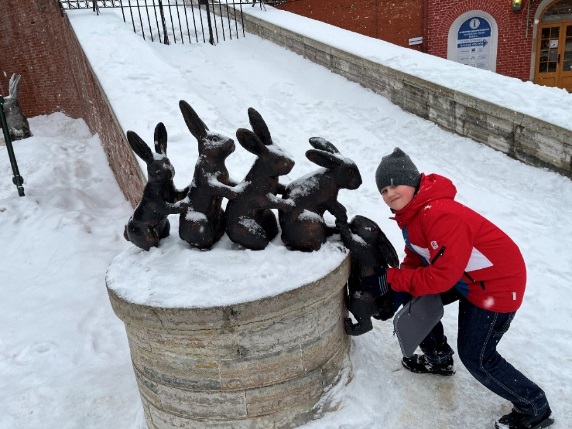 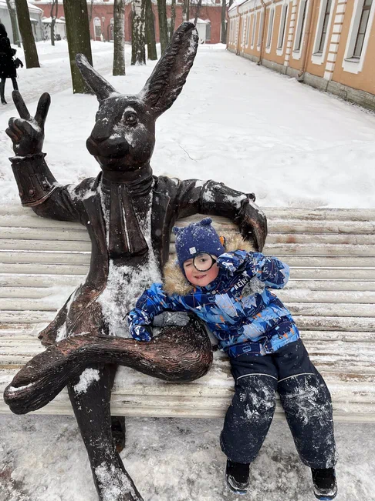 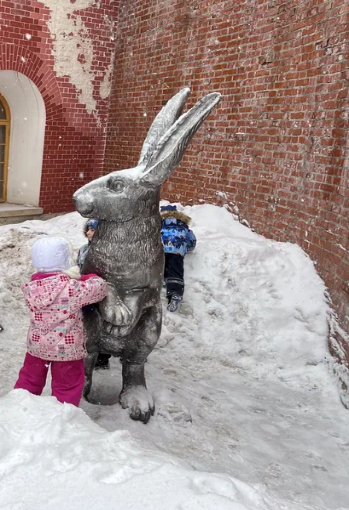 1. Что случилось с зайцем?1. Что случилось с зайцем?Подходите к мосту ориентиром служит фотография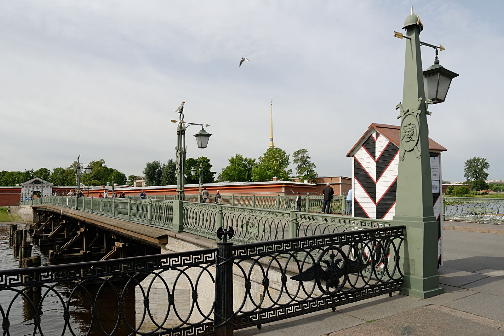 Обратите внимание на мост. Узнайте, как  он называется. А для этого найдите табличку-подсказку Обратите внимание на то что освещает мост? Рядом с мостом спрятался ушастик. Найдите его! Понаблюдайте, как к этому обитателю острова относятся люди? Какой обычай связан с этим зачиком? Если хотите, то попробуйте также как и другие люди, повторить этот обычай - бросьте ему в лапки подарок (монетку).Предположите, что могло случиться с этим зайчиком? Придумайте, как ему можно помочь вернуться на берег? Вход для тех, кто хочет узнать имя зайца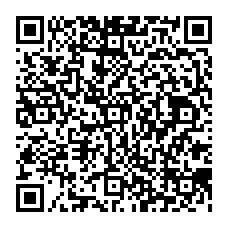 2. Все дело в ИМЕНИ?2. Все дело в ИМЕНИ?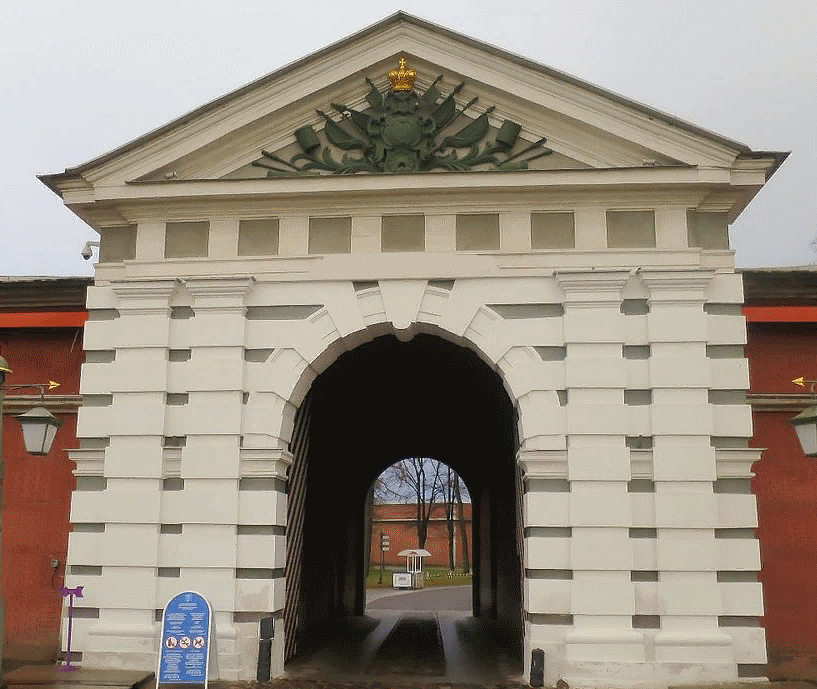 Подойдите к этим воротам. Найдите на них год постройки?Вместе попробуйте подсчитать, сколько им лет? Обсудите: новые они или старые? 4. Эти ворота ведут внутрь крепости – сооружения, которое должно было защищать Неву и наш город во время разных войн. Рассмотрите ворота, какие детали украшения могут рассказать о том, что вы входите на территорию военного сооружения?3. Зайдите сюда и узнайте название ворот. 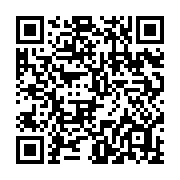 3. Вижу/не вижу3. Вижу/не вижуПройдите вперед и найдите  Петровские ворота. Они украшены статуями богинь. 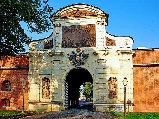 Определите, что вы видите, а что нет на воротах?КОРОНА, ЛЕТУЧАЯ МЫШЬ, ЗМЕЯ, ЗЕРКАЛО, ОРЕЛ, СКИПЕТР, ДЕРЖАВО, ШЛЕМ, ДОСПЕХИ, ЩИТ.Рассмотрите богинь. Определите где богиня войны, а где мудрости? Обоснуйте свой выбор.А тут можно узнать еще интересные факты об этом архитектурном объекте. 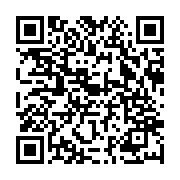 4. Что такое «потерна»?4. Что такое «потерна»?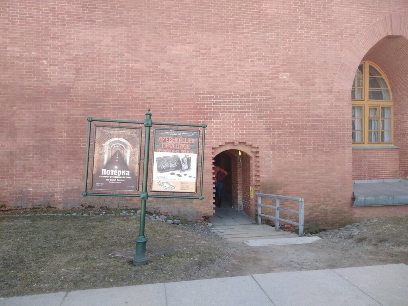 Не проходя через Петровские ворота постарайтесь найти «потерну». Что это такое вы узнаете, когда ответите на вопросы виртуальной викторины. Переходите по QR-коду 
или по ссылке https://learningapps.org/watch?v=p6xmpt60a22 и  пробуйте свои силы.Теперь вы знаете что такое потерна. Найдите ее и пройдите по ней? Если стоять лицом к воротам, то вход в нее будет по левую руку от вас в Государевом бастионе. Двигайтесь к нему.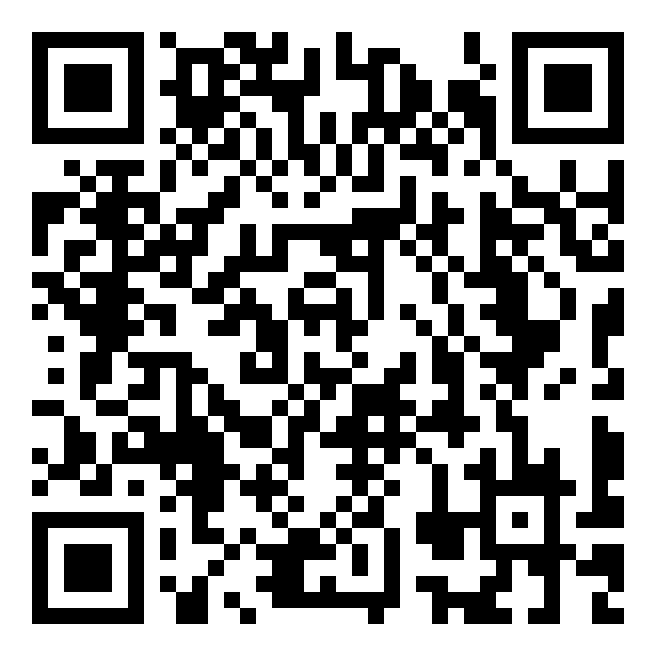 5. Я считаю до 5-ти!5. Я считаю до 5-ти!Если вы прошли через потерну, то вы находитесь около Государева бастиона. Обратите внимание на группу зайцев.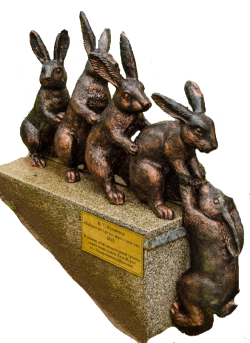 Посчитайте сколько ушей, лап, носов и хвостов у зайцев?Подумай о том, что здесь произошло?Вспомни сколько зайцев встретилось на вашем пути?У всех есть именах. Даже у зайца, которого вы встретили, когда заходили в крепость. А у этих зайцев нет имен. Какие имена могли быть у этих зайцев?Если вы прошли через потерну, то вы находитесь около Государева бастиона. Обратите внимание на группу зайцев.Посчитайте сколько ушей, лап, носов и хвостов у зайцев?Подумай о том, что здесь произошло?Вспомни сколько зайцев встретилось на вашем пути?У всех есть именах. Даже у зайца, которого вы встретили, когда заходили в крепость. А у этих зайцев нет имен. Какие имена могли быть у этих зайцев?6. Кто выше?6. Кто выше?Голову ты покрути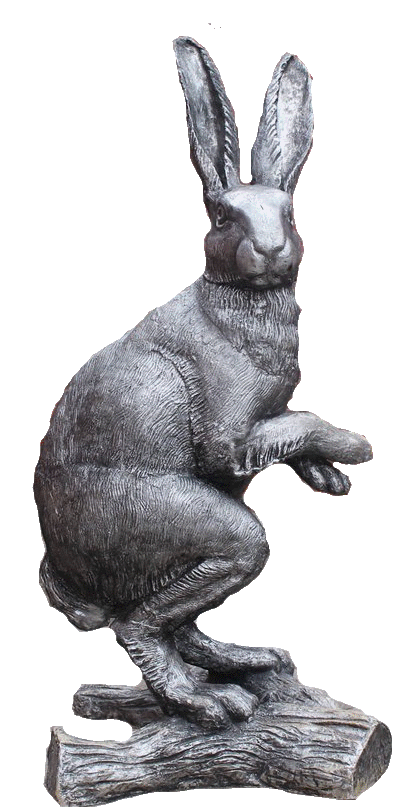 Зайца тут скорей найди.Заяц этот не простой,На бревне сидит косой!Определите кто выше заяц или папа, мама, а может быть ты? Становитесь радом с зайцем и скорее меряйтесь ростом. У этого зайца есть брат близнец. Как найдете его пожмите ему лапу!Голову ты покрутиЗайца тут скорей найди.Заяц этот не простой,На бревне сидит косой!Определите кто выше заяц или папа, мама, а может быть ты? Становитесь радом с зайцем и скорее меряйтесь ростом. У этого зайца есть брат близнец. Как найдете его пожмите ему лапу!7. Петербургская летопись …?7. Петербургская летопись …?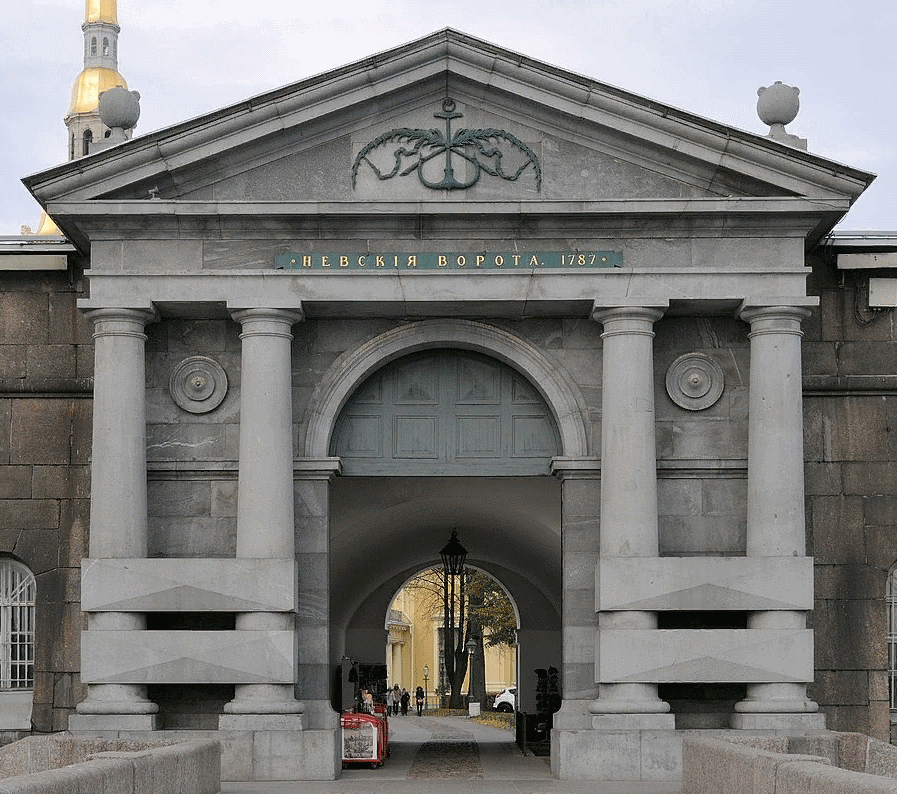 Любопытство не порок,А узнаешь ты дружок.На картинку посмотриЛетопись ты там найди.И узнаешь ты о томЧто пугало зайцев в нем!Определите в каком году было самое сильное наводнение?А тут можно узнать еще интересные факты. 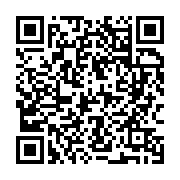 8. Знак удачи8. Знак удачи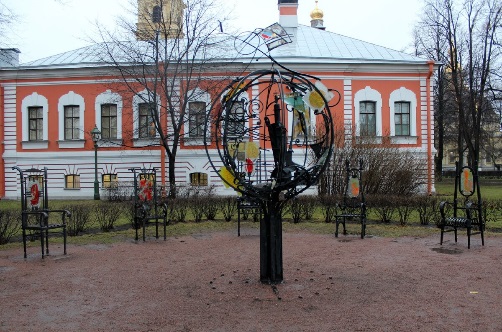 В сквере у Нарышкина бастиона растет кованное дерево «Дерево любви», а вокруг него расположены 12 счастливых стульев. Ваша задача придумать 12 желаний, 
а для того чтобы они исполнились надо забраться и посидеть на каждом стуле. Затем идите к солнечным часам, они находятся рядом, выберите на них один из знаков удачи и нарисуйте его, когда будет удобно. Сохраните на память!В сквере у Нарышкина бастиона растет кованное дерево «Дерево любви», а вокруг него расположены 12 счастливых стульев. Ваша задача придумать 12 желаний, 
а для того чтобы они исполнились надо забраться и посидеть на каждом стуле. Затем идите к солнечным часам, они находятся рядом, выберите на них один из знаков удачи и нарисуйте его, когда будет удобно. Сохраните на память!9. Главный человек в крепости9. Главный человек в крепостиС другой стороны здания спрятался еще заяц.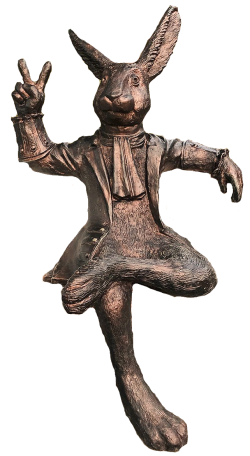 Что необычного в этом зайце? (!!! он одет, сидит на лавочке отдыхает и никого не боится)Может этот заяц быть самым главным в крепости? Многие местные жители и гости города фотографировались рядом с этим зайцем. Придумай самое необычное фото с эти зайчиком и сделай его?А имя зайцу не забыли дать?Для самых любознательных вход здесь. 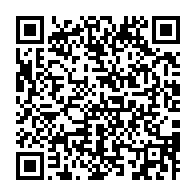 10. Монетный двор10. Монетный дворСоберите мелочь в своих карманах. 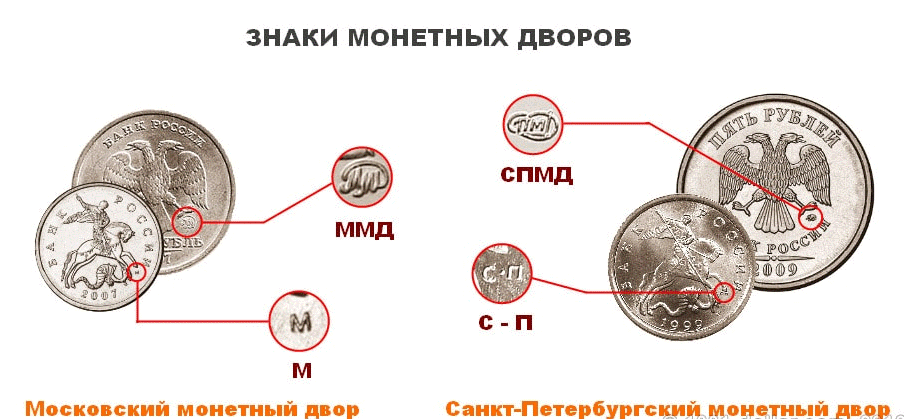 Обратите внимание! На здании Монетного двора изображена птица.Какая птица есть на здании и на монете?Где еще вы сегодня видели эту птицу?Как вы думаете эта птица опасна для зайчиков? Поищите ту монету, которая была отчеканена в этом месте.!!!! Для увеличения используйте телефон и многократное увеличение или лупу (вдруг вы ее носите с собой). Соберите мелочь в своих карманах. Обратите внимание! На здании Монетного двора изображена птица.Какая птица есть на здании и на монете?Где еще вы сегодня видели эту птицу?Как вы думаете эта птица опасна для зайчиков? Поищите ту монету, которая была отчеканена в этом месте.!!!! Для увеличения используйте телефон и многократное увеличение или лупу (вдруг вы ее носите с собой). 11. Петропавловский собор11. Петропавловский собор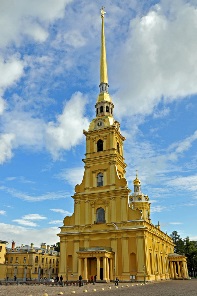 Легенды о Петропавловском соборе начали слагать еще с момента закладки первого его камня. Проходя мимо собора поднимите голову к небу. На шпиле можно увидеть хранителя Северной столицы. Рассмотрите кто же изображен на шпиле?В прошлом на высокие здания ставили флюгер. А вот что такое флюгер и зачем его можно узнать у родителей?Легенды о Петропавловском соборе начали слагать еще с момента закладки первого его камня. Проходя мимо собора поднимите голову к небу. На шпиле можно увидеть хранителя Северной столицы. Рассмотрите кто же изображен на шпиле?В прошлом на высокие здания ставили флюгер. А вот что такое флюгер и зачем его можно узнать у родителей?12. Заяц-близнец12. Заяц-близнецВы уже завершаете путешествие «по заячьим следам». 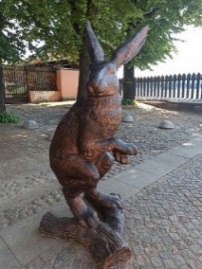 Напоминалочка!!!! Вы его нашли? Вот на него ориентировка.Было задание: найдете – пожмите лапу!А еще попробуйте встать к нему на бревно и удержать равновесие без поддержки!Имя не забудьте дать!!!!!!Вы уже завершаете путешествие «по заячьим следам». Напоминалочка!!!! Вы его нашли? Вот на него ориентировка.Было задание: найдете – пожмите лапу!А еще попробуйте встать к нему на бревно и удержать равновесие без поддержки!Имя не забудьте дать!!!!!!13. Считалочка13. СчиталочкаЕсли нашли зайца-близнеца, то дальше путь лежит к Петровским воротам. там вас еще ждут зайцы.С помощью считалочки узнаешь какой заяц искал работу?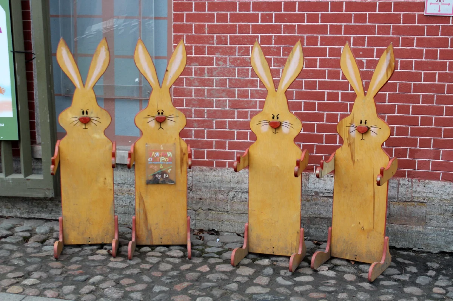 Бегал заяцПо болоту;Он искалСебе работу.Да работыНе нашел.Сам заплакалИ пошел.Осмотритесь и вы поймете какую работу искал заяц?Откройте дверь и зайдите туда.Есть ли там его друзья?А имена не забыли им дать?Вы сосчитали всю заячью семью? Никого не забыли?Зайчики любят играть, поэтому: встаньте между первым и вторым, выгляните из-за четвертого, а с самым грустным сфотографируйтесь.На прощание пожмите им лапки!Если нашли зайца-близнеца, то дальше путь лежит к Петровским воротам. там вас еще ждут зайцы.С помощью считалочки узнаешь какой заяц искал работу?Бегал заяцПо болоту;Он искалСебе работу.Да работыНе нашел.Сам заплакалИ пошел.Осмотритесь и вы поймете какую работу искал заяц?Откройте дверь и зайдите туда.Есть ли там его друзья?А имена не забыли им дать?Вы сосчитали всю заячью семью? Никого не забыли?Зайчики любят играть, поэтому: встаньте между первым и вторым, выгляните из-за четвертого, а с самым грустным сфотографируйтесь.На прощание пожмите им лапки!14. Прыг/скок14. Прыг/скокПродолжайте свой путь к Петровским воротам.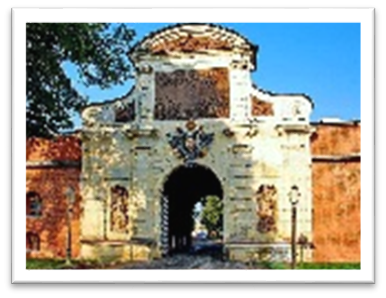 С помощью волшебного заклинания вы превратитесь в семью зайцевЛети, лети, лепесток,Через запад на восток,Через север, через юг,Возвращайся, сделав круг.Лишь коснешься ты земли —Быть, по-моему, вели.Велю, чтобы мы были… зайцами!А теперь, младший из семьи прыгает, а мама-зайчиха и папа-заяц считают, сколько их любимому зайчику нужно сделать прыжков, чтобы преодолеть стену крепости?А взрослым зайцам сколько нужно сделать прыжков? Попробуйте – это весело!Продолжайте свой путь к Петровским воротам.С помощью волшебного заклинания вы превратитесь в семью зайцевЛети, лети, лепесток,Через запад на восток,Через север, через юг,Возвращайся, сделав круг.Лишь коснешься ты земли —Быть, по-моему, вели.Велю, чтобы мы были… зайцами!А теперь, младший из семьи прыгает, а мама-зайчиха и папа-заяц считают, сколько их любимому зайчику нужно сделать прыжков, чтобы преодолеть стену крепости?А взрослым зайцам сколько нужно сделать прыжков? Попробуйте – это весело!1Как зовут зайца? Танцующие человечки вам помогут узнать имя.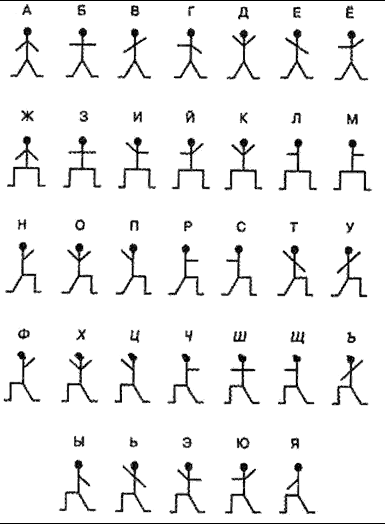 Как зовут зайца? Танцующие человечки вам помогут узнать имя.2Иоанновские ворота - одни из ворот Петропавловской крепости. Для большинства людей, посещающих крепость, именно Иоанновские ворота становятся первым объектом, поскольку обеспечивают проход с Иоанновского моста внутрь крепости.На воротах был указан год постройки впишите его в пустые ячейки. Если вы забыли - воспользуйтесь информационной справкой.Иоанновские ворота - одни из ворот Петропавловской крепости. Для большинства людей, посещающих крепость, именно Иоанновские ворота становятся первым объектом, поскольку обеспечивают проход с Иоанновского моста внутрь крепости.На воротах был указан год постройки впишите его в пустые ячейки. Если вы забыли - воспользуйтесь информационной справкой.3Петровские ворота - триумфальные ворота Петропавловской крепости 
в Санкт-Петербурге находятся в Петровской куртине - между  бастионами. Впишите название бастионов в пустые клеточки. Портреты и историческая справка будут вам подсказкой. 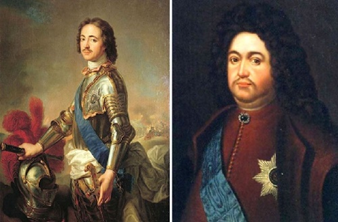 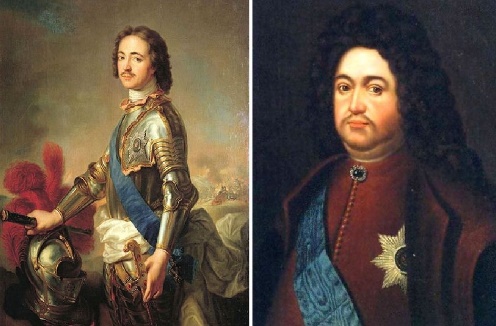 Петровские ворота - триумфальные ворота Петропавловской крепости 
в Санкт-Петербурге находятся в Петровской куртине - между  бастионами. Впишите название бастионов в пустые клеточки. Портреты и историческая справка будут вам подсказкой. 3 Но если перейти по ссылке или по QR-коду, то можно узнать еще интересные факты об этом архитектурном объекте https://learningapps.org/watch?v=pnng8oct522   поучаствовав в решении виртуального кроссворда.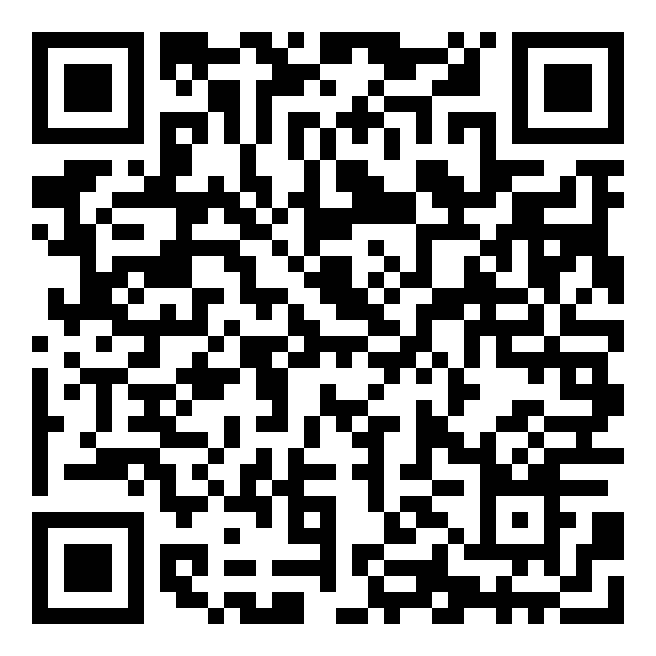  Но если перейти по ссылке или по QR-коду, то можно узнать еще интересные факты об этом архитектурном объекте https://learningapps.org/watch?v=pnng8oct522   поучаствовав в решении виртуального кроссворда.4 Обратите внимание на зайцев. На этом этапе попробуйте себя в решении математических задач. Ни по горизонтали, ни по вертикали цифры не должны повторяться, а в сумме должно быть...? А вы еще не забыли какие имена им дали?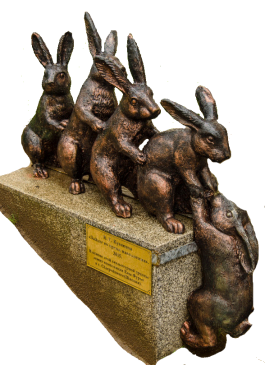 5Переходите по QR-коду или по ссылке  https://learningapps.org/watch?v=pztquzv6j22 
и проверьте свои знания в виртуальной игре «Парочки».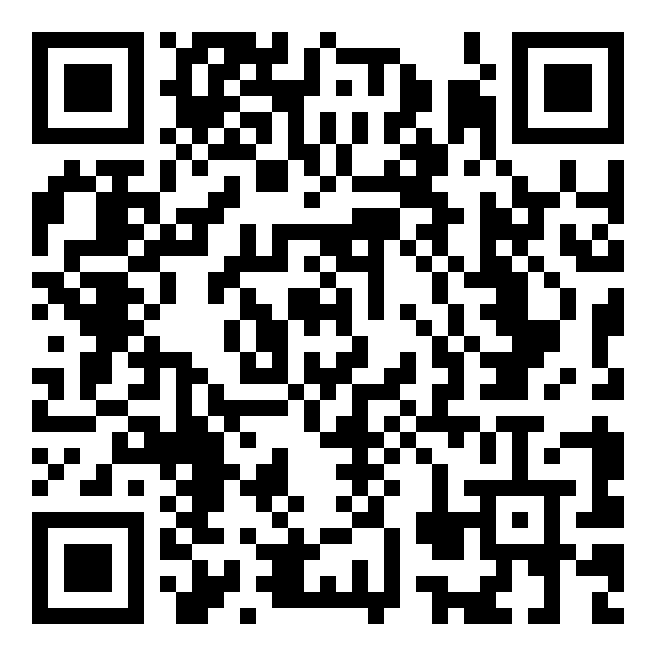 Переходите по QR-коду или по ссылке  https://learningapps.org/watch?v=pztquzv6j22 
и проверьте свои знания в виртуальной игре «Парочки».6Пройдите к Невским воротам и проходя через них найдите «летопись петербургских наводнений». Определите в каком году было самое сильное наводнение?Пройдите к Невским воротам и проходя через них найдите «летопись петербургских наводнений». Определите в каком году было самое сильное наводнение?7Переходите по QR-коду или по ссылке  https://learningapps.org/watch?v=pkgxigzsk22 
проверьте свои знания в виртуальной игре «Кроссворд». Впишите в пропущенные клетки того, кто был главным человеком в крепости.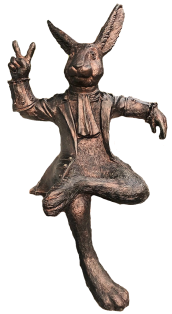 Дополнительная информация 
о достопримечательности ждет 
вас за QR-кодом.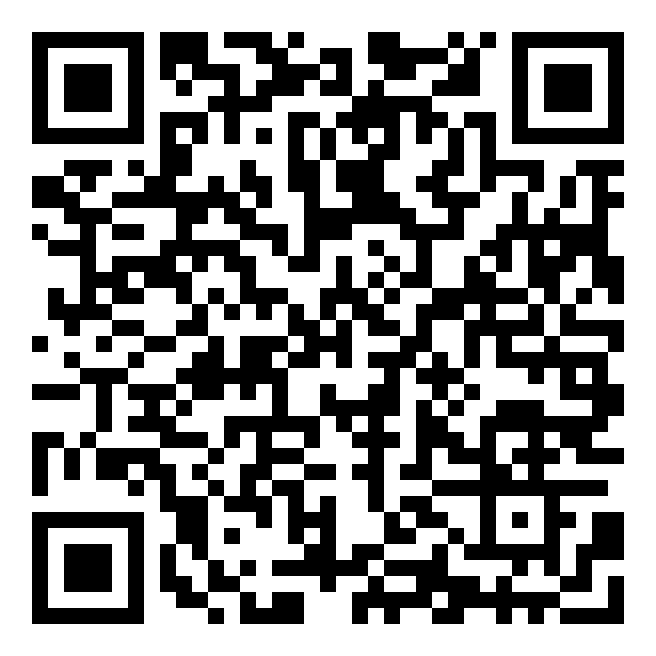 8Закрасив клетки с цифрами Вы узнаете из каких металлов чеканили монеты на Монетном дворе.Закрасив клетки с цифрами Вы узнаете из каких металлов чеканили монеты на Монетном дворе.9Легенды о Петропавловском соборе начали слагать еще с момента закладки первого его камня. А из виртуального задания вы узнаете в какой последовательности правили цари, императоры и императрицы Российской империей. Переходите по QR-коду или по ссылке https://learningapps.org/watch?v=pdzxn9g6t22 Кроме фигуры ангела на Петропавловском соборе еще установлены… а вот что это, вы узнаете, решив головоломку.  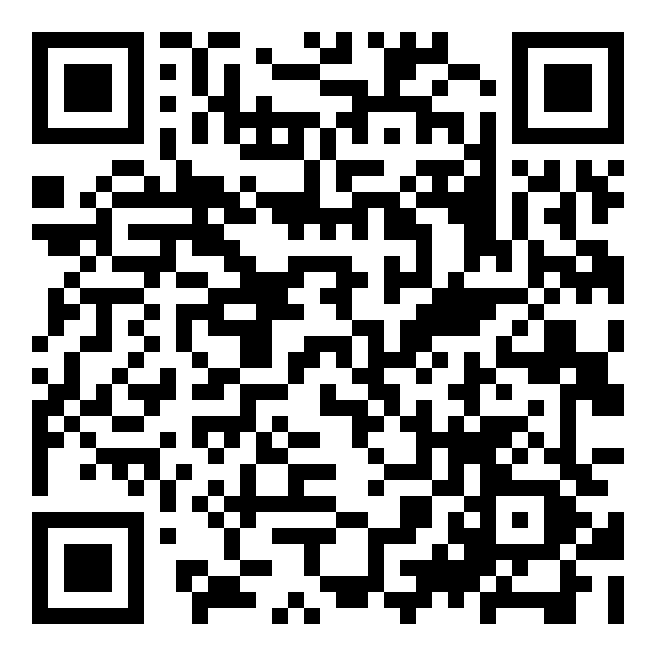 10Заяц на бревне. С этим связана одна из легенд Петропавловской крепости. 
Об этом вы можете узнать, 
если перейдете по QR-коду или поучаствуете в виртуальной викторине https://learningapps.org/watch?v=p69hvjaea22 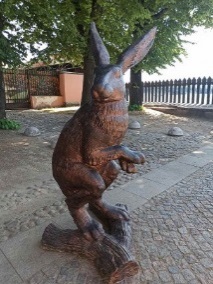 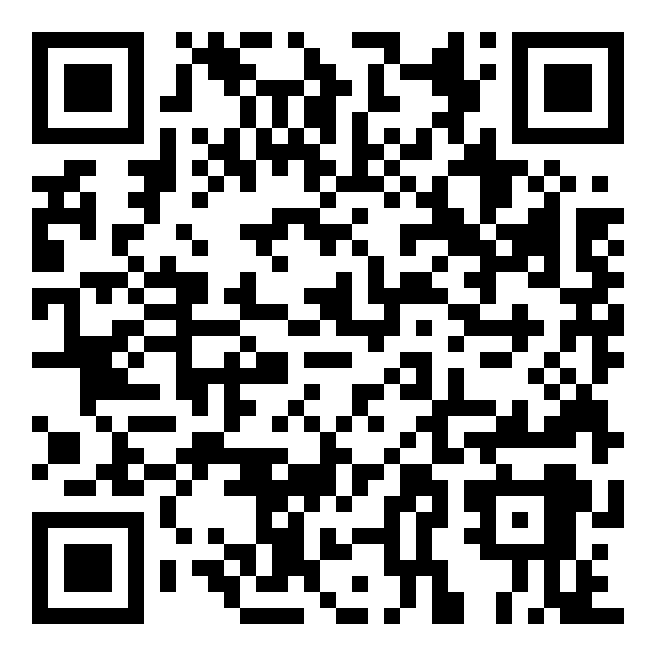 